Российская Федерация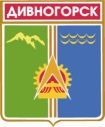 Администрация города ДивногорскаКрасноярского краяП О С Т А Н О В Л Е Н И Е «17».10.2019					г. Дивногорск				№ 184пО внесении изменений в постановление администрации города Дивногорска от 08.12.2017 № 222п «Об утверждении Примерного положения об оплате труда работников муниципальных бюджетных учреждений, подведомственных отделу физической культуры, спорта и молодёжной политикиадминистрации города Дивногорска» (в ред. от 26.12.2017 № 261п, от 04.09.2019 № 143п, от 24.09.2019 № 161п)В соответствии с пунктами 1.5. и 2.3. Положения о системах оплаты труда работников муниципальных учреждений города Дивногорска, утвержденного постановлением администрации города Дивногорска от 16.05.2012 № 119п, руководствуясь статьями 43, 53 Устава города Дивногорска,   ПОСТАНОВЛЯЮ:1. Внести в приложение к постановлению администрации города Дивногорска от 08.12.2017 № 222п «Об утверждении Примерного положения об оплате труда работников муниципальных бюджетных учреждений, подведомственных отделу физической культуры, спорта и молодёжной политики администрации города Дивногорска следующие изменения: 1.1. Пункт 2 приложения № 1 к Примерному положению об оплате труда работников муниципальных бюджетных учреждений, подведомственных отделу физической культуры, спорта и молодёжной политики администрации города Дивногорска изложить в следующей редакции:«2. Минимальные размеры окладов (должностных окладов) работников, занимающих общеотраслевые должности руководителей, специалистов и служащих:2.1. ПКГ «Общеотраслевые должности служащих первого уровня»:2.2. ПКГ «Общеотраслевые должности служащих второго уровня»:2.3. ПКГ «Общеотраслевые должности служащих третьего уровня»:»2. Постановление подлежит опубликованию в средствах массовой информации и размещению на официальном сайте администрации города в информационно-телекоммуникационной сети «Интернет».3. Постановление вступает в силу с момента его официального опубликования и распространяет свое действие на правоотношения, возникшие с 1 октября 2019 года. 4. Контроль за исполнением постановления возложить на Первого заместителя Главы города Кузнецову М.Г.Глава города                                                                                                Е.Е. ОльКвалификационные уровниМинимальный размер оклада      
(должностного оклада), руб.1 квалификационный уровень         3 099Квалификационные уровниМинимальный размер оклада      
(должностного оклада), руб.1 квалификационный уровень         3 4392 квалификационный уровень         3 7793 квалификационный уровень         4 1524 квалификационный уровень         5 2405 квалификационный уровень         5 919Квалификационные уровниМинимальный размер оклада      
(должностного оклада), руб.1 квалификационный уровень         3 7792 квалификационный уровень         4 1523 квалификационный уровень         4 5584 квалификационный уровень         5 4795 квалификационный уровень         6 397